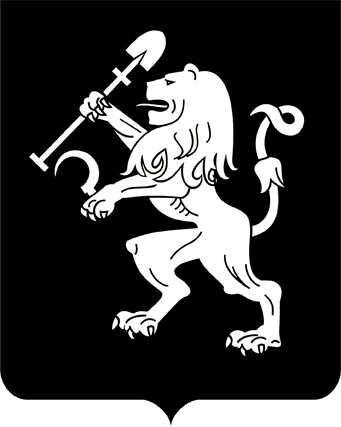 АДМИНИСТРАЦИЯ ГОРОДА КРАСНОЯРСКАРАСПОРЯЖЕНИЕО внесении изменения в распоряжение администрациигорода от 14.11.2016 № 221-оргВ связи с кадровыми изменениями в администрации города             Красноярска, руководствуясь ст. 45, 58, 59 Устава города Красноярска, распоряжением Главы города от 22.12.2006 № 270-р: 1. Внести изменение в приложение 2 к распоряжению администрации города от 14.11.2016 № 221-орг «О проведении городского         конкурса «Лучший участковый уполномоченный полиции в городе Красноярске», изложив его в редакции согласно приложению к настоящему распоряжению.2. Настоящее распоряжение опубликовать в газете «Городские  новости» и разместить на официальном сайте администрации города.Первый заместительГлавы города                                                                             А.Б. Шувалов Приложение к распоряжению администрации города от_____________ № ________«Приложение 2к распоряжению администрации городаот 14.11.2016 № 221-оргСОСТАВ комиссии по проведению городского конкурса «Лучший участковый уполномоченный полиции в городе Красноярске»23.09.2022№ 84-оргБудников М.В.–заместитель Главы города – руководитель департамента общественной безопасности, председатель комиссии;Прокопишко С.И.–заместитель начальника полиции по охране             общественного порядка Межмуниципального               управления МВД России «Красноярское», заместитель председателя комиссии (по согласо-ванию);Кузовлев И.А.–старший инспектор отдела участковых уполно-моченных полиции и по делам несовершеннолетних Межмуниципального управления МВД России «Красноярское», секретарь комиссии (по согласованию);Громов П.С.–начальник отдела участковых уполномоченных полиции и по делам несовершеннолетних Межмуниципального управления МВД России «Красноярское» (по согласованию);Гурьев Д.Л.–первый заместитель руководителя администрации Ленинского района в городе Красноярске;Калижников М.А.–начальник отдела участковых уполномоченных полиции и по делам несовершеннолетних Межмуниципального управления МВД России «Красноярское» (по согласованию);Ковтунов М.А.–первый заместитель руководителя администрации Кировского района в городе Красноярске;Назмутдинова Л.Х.–первый заместитель руководителя администрации Свердловского района в городе Красноярске;Новик Е.И.–первый заместитель руководителя администрации Октябрьского района в городе Красноярске;Семкин Е.Г.–первый заместитель руководителя администрации Железнодорожного района в городе Красноярске;Трофимов Е.А.–первый заместитель руководителя администрации Центрального района в городе Красноярске;Фокин Д.В.–заместитель руководителя департамента общественной безопасности администрации города – начальник отдела охраны общественного           порядка и взаимодействия с правоохранительными органами;Эйдемиллер А.Я.–первый заместитель руководителя администрации Советского района в городе Красноярске.».